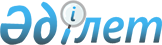 О внесении изменений и дополнений в постановление Правительства Республики Казахстан от 23 октября 2012 года № 1341 "Об утверждении Правил сертификации и выдачи удостоверения соответствия экземпляра гражданского воздушного судна нормам летной годности"
					
			Утративший силу
			
			
		
					Постановление Правительства Республики Казахстан от 30 декабря 2013 года № 1430. Утратило силу постановлением Правительства Республики Казахстан от 24 ноября 2015 года № 941      Сноска. Утратило силу постановлением Правительства РК от 24.11.2015 № 941 (вводится в действие со дня его первого официального опубликования).      Примечание РЦПИ!

      Порядок введения в действие см. п. 2.

      Правительство Республики Казахстан ПОСТАНОВЛЯЕТ:



      1. Внести в постановление Правительства Республики Казахстан от 23 октября 2012 года № 1341 «Об утверждении Правил сертификации и выдачи удостоверения соответствия экземпляра гражданского воздушного судна нормам летной годности» (САПП Республики Казахстан, 2012 г., № 75-76, ст. 1101) следующие изменения и дополнения:



      в Правилах сертификации и выдачи удостоверения соответствия экземпляра гражданского воздушного судна нормам летной годности, утвержденных указанным постановлением:



      подпункт 13) пункта 3 изложить в следующей редакции:

      «13) экспертная организация – некоммерческая организация, объединяющая эксплуатантов воздушных судов;»;



      пункт 5 изложить в следующей редакции:

      «5. Содержащиеся в настоящих Правилах процедуры и общие технические требования применяются к ЭГВС легкой и сверхлегкой авиации (самолеты, вертолеты, планеры с мотором, автожиры, аэростатические воздушные суда) с максимальной взлетной массой не более 2250 кг.»;



      пункт 6 исключить;



      в пункте 8:



      подпункт 5) изложить в следующей редакции:

      «5) копия свидетельства* либо справка о государственной регистрации (перерегистрации) юридического лица или копия удостоверения личности физического лица.

      Примечание: *свидетельство о государственной (учетной) регистрации (перерегистрации) юридического лица (филиала, представительства), выданное до введения в действие Закона Республики Казахстан от 24 декабря 2012 года «О внесении изменений и дополнений в некоторые законодательные акты Республики Казахстан по вопросам государственной регистрации юридических лиц и учетной регистрации филиалов и представительств», является действительным до прекращения деятельности юридического лица;»;



      дополнить подпунктом 6) следующего содержания:

      «6) копия документа, подтверждающего уплату сбора за выдачу удостоверения соответствия экземпляра гражданского воздушного судна;»;



      пункты 9 и 10 изложить в следующей редакции:

      «9. Уполномоченный орган в течение пяти рабочих дней с момента получения заявки привлекает экспертную организацию для проведения работ по сертификационному обследованию на оценку соответствия конструкции, характеристик и эксплуатационно-технической документации  ЭГВС нормам летной годности.

      10. Уполномоченный орган в сфере гражданской авиации с привлечением экспертной организации оценивает аэродинамические и прочностные характеристики ВС, конструкцию, качество его изготовления (капитального ремонта), техническое состояние с использованием инструктивного материала, разработанного уполномоченным органом в сфере гражданской авиации для государственных авиационных инспекторов по проведению сертификационного обследования.

      По окончании сертификационного обследования уполномоченный орган в сфере гражданской авиации оформляет акт оценки технического состояния и определения годности к полетам ЭГВС по форме, согласно приложению 2 к настоящим Правилам, с приложением:

      1) карты данных удостоверения соответствия НЛГ по форме согласно приложению 3 к настоящим Правилам;

      2) акта летно-технического обследования ЭГВС, протокола летной экспертизы ЭГВС;

      3) программы (регламента) технического обслуживания ЭГВС.

      Примечание: акт летно-технического обследования ЭГВС и протокол летной экспертизы ЭГВС составляются в двух экземплярах, один из которых выдается заявителю.»;



      часть первую пункта 11 изложить в следующей редакции:

      «11. Общий срок сертификации ЭГВС составляет 30 календарных дней со дня регистрации заявки. В тех случаях, когда необходимо проведение дополнительного изучения или проверки, срок рассмотрения может быть продлен не более чем на 30 календарных дней, о чем сообщается заявителю в течение трех календарных дней с момента продления срока рассмотрения.»;



      пункт 12 исключить;



      пункт 13 дополнить частями третьей и четвертой следующего содержания:

      «В случае выявления несоответствий при сертификационном обследовании, заявитель составляет план корректирующих действий с указанием даты и ответственных лиц по устранению замечаний для утверждения уполномоченным органом в сфере гражданской авиации.

      С момента утверждения уполномоченным органом в сфере гражданской авиации плана корректирующих действий течение срока сертификации приостанавливается до устранения выявленных несоответствий.»;



      пункт 15 изложить в следующей редакции:

      «15. За сертификацию экземпляра гражданского воздушного судна взимается сбор в порядке и размере, определяемом Кодексом Республики Казахстан «О налогах и других обязательных платежах в бюджет» (Налоговый кодекс). Сертификация осуществляется после уплаты в государственный бюджет указанного сбора.»;



      пункт 17 изложить в следующей редакции:

      «17. Возобновление действия сертификата ЭГВС производится со дня согласования уполномоченным органом в сфере гражданской авиации акта об устранении причин, вызвавших приостановление его действия, представленного заявителем с приложением доказательной документации.»;



      приложение 2 к указанным Правилам изложить в новой редакции согласно приложению к настоящему постановлению.



      2. Настоящее постановление вводится в действие по истечении десяти календарных дней после дня его первого официального опубликования, за исключением абзацев двенадцатого, тринадцатого, двадцать восьмого и двадцать девятого пункта 1, которые вводятся в действие с 1 января 2014 года.      Премьер-Министр

      Республики Казахстан                       С. Ахметов

Приложение            

к постановлению Правительства 

Республики Казахстан     

от 30 декабря 2013 года № 1430Приложение 2            

к Правилам сертификации и выдачи  

удостоверения соответствия экземпляра

гражданского воздушного судна    

нормам летной годности       Форма                                             АКТ

оценки технического состояния и определения годности к полетам

               экземпляра гражданского воздушного суднаВ соответствии с приказом ___________________________________________

от «___» ___________ 20 _____ года № ____________ комиссией в составе:

Председатель:________________________________________________________

                                  (Ф.И.О. должность)

Члены комиссии: _____________________________________________________

                                  (Ф.И.О. должность)

_____________________________________________________________________

                                  (Ф.И.О. должность)Проведена оценка по программе сертификации летной годности

_____________________________________________________________________

                      (наименование организации)                   Текст акта оценки о годности к

              эксплуатации гражданских воздушных судов      В заключительной части акта указывается соответствие (несоответствие) эксплуатационной документации, воздушного судна и его оборудования установленным требованиям к экземпляру воздушного гражданского судна и нормативным правовым актам Республики Казахстан в сфере гражданской авиации, заявляемым видам полетов.Председатель: __________________________ ____________________________

                         (Ф.И.О.)                    (подпись)

Члены комиссии: ________________________ ___________________________

                         (Ф.И.О.)                    (подпись)

                ________________________ ___________________________

                         (Ф.И.О.)                    (подпись)      С актом ознакомлен:

      Руководитель организации _____________________ ________________

                                      (Ф.И.О.)            (подпись)
					© 2012. РГП на ПХВ «Институт законодательства и правовой информации Республики Казахстан» Министерства юстиции Республики Казахстан
				